Государственное бюджетное профессиональное образовательное учреждение«Соликамский политехнический техникум»                           Зачёт-игра «Математик-бизнесмен»                              Тема: Показательные уравнения                                                       Автор: преподаватель математики                                                                    Г.А.Судницына                                              Соликамск, 2016                                                              Предмет математики настолько серьезен, что полезно не упускать случая сделать его немного занимательным. Б. ПаскальКарточки для индивидуальной работы.Опыт показывает, что применение элементов игровых технологий дает гораздо больший эффект при контроле знаний, так как действует на положительные эмоции обучающихся, позволяет создавать условия, способствующие активной работе над выполнением заданий, развивает умение работать в группе, воспитывает самостоятельность, ответственность за свои действия и действия группы. Занимательная игровая дидактика способна вызвать любопытство, удивление, восхищение, радость познания, а вследствие этого у обучающихся появляется искреннее желание понять, запомнить, применить. Серия карточек «Получи слово» ориентирована в основном на проверку математических навыков. Карточки являются средством самоконтроля, так как после окончания решения происходит сверка ответов по слову, которое и является «контролёром». Обучающиеся работают индивидуально, списать практически невозможно, видят результаты своего труда, выявляют свои слабые места, то, над чем можно еще поработать.  Принцип работы: Решить задания, заменить получившиеся ответы подходящими буквами из таблицы и получить слово.Совет преподавателю.  Для карточек данной серии желательно подбирать малознакомые слова из разных областей знаний, чтобы исключить возможность угадывания. К следующему занятию обучающиеся находят, что означают эти слова. Таким образом преподаватель математики вносит свой вклад в развитие кругозора студентов. Вот несколько примеров карточек данного вида.Ответ.Пудинг – запеканка из муки, риса или другой муки с разными приправами, сладостями, фруктами, пряностями.Коды для ответов:Ответ: Мурат – река в ТурцииОтвет. Трепанг – род морского съедобного животного, употребляемого в пищу в свежем и сушёно-варёном виде в Китае и Японии.Ответ:Омнибус – многоместный экипаж на конной тяге для перевозки пассажиров, первый вид общественного транспорта.Плаун – травянистое споровое папоротникообразное растение, используется в аптечном деле.Камзол – мужская одежда, сшитая в талию, длиной до колен, иногда без рукавов.                                                Литература.1. С.В. Кметюк Нестандартные формы закрепления знаний // Математика в школе. 1993.№42. Ковалева   Т.   М.   Игра   и   учебная   деятельность   //Математика в школе. 1988. № 6.3.Интернет-ресурсы4. Тесты по алгебре и началам анализа 10-11 классы, М.: «Дрофа», 20005. Итоговые тесты по алгебре 11 класс - М.:ООО «РУСТЕМ», 2006.                                   Тема «Показательные уравнения»                                   Тема «Показательные уравнения»                                   Тема «Показательные уравнения»Д9Б-8У8А15П2М1И10В4Г-2Е-6Н7            Тема «Логарифмические уравнения»Ответ-11-9-7-6-5-3-2-101БукваЛЗМКОУЫЕРЬОтвет2345689101415БукваДИНГСЧВТБАТема « Понятие логарифма. Свойства логарифмов»Тема « Понятие логарифма. Свойства логарифмов»Тема « Понятие логарифма. Свойства логарифмов» .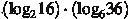 А1 .В-2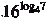 М0,1Р49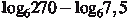 Т8О-8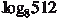 П3С7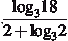 Е2К6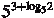 И9Н250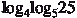 Г0,5У-0,5Тема «Логарифмические уравнения»Тема «Логарифмические уравнения»Тема «Логарифмические уравнения»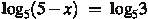 М-42А49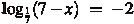 В12О2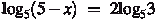 Я3Н-4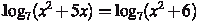 И1,2Г8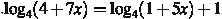 С2,5Е-6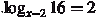 У6Б0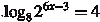 Л-2З-2,5Тема «Простейшие иррациональные уравнения»Тема «Простейшие иррациональные уравнения»Тема «Простейшие иррациональные уравнения»К2Л3П6У5О-3А1С-1Н11М-6Е-5                           Тема «Логарифмические уравнения»                           Тема «Логарифмические уравнения»                           Тема «Логарифмические уравнения»С-4А4Е0Л5К35В25М13Д-1О4И3З1Б58